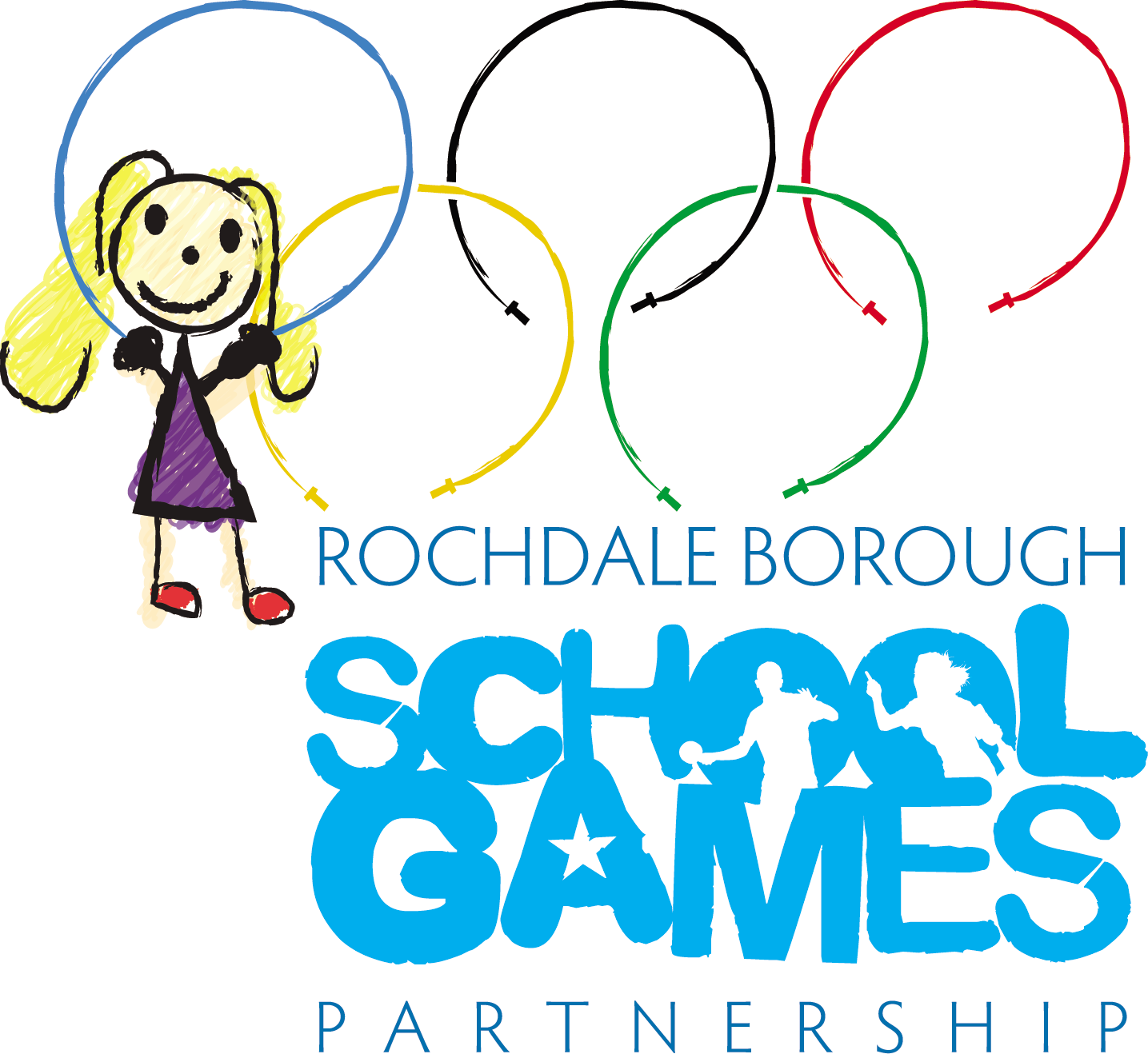                                                                 RBSGP EVENT INFORMATIONEvent: 	Let Girls Play Biggest Ever SessionsDate:		 	Friday 8th March 2024Time:			Session 1 10:00 – 12:00 Please select one or both sessions (you may bring different children)			Session 2 13:00 – 15:00 Please select one or both sessions (you may bring different children)Venue:			Hopwood Hall College, Middleton CampusArrival:	Upon your arrival at the event, please do not head into the main school please make your way to the astro turf where you will be greeted by a member of RBSGP staff.Team Composition:	Participants should be from school years 3 – 6 			This is a girl’s only event and you can bring as many girls as you would like…			Schools do not need to bring groups of children, parents may bring children to this eventThis is a fun festival where the children will turn up and just play mixing with other children from other schools. The idea is to get as many girls playing as we can…. for the Let Girls Play Biggest Football Day. Format of the Day:	Hopwood Hall’s Girl’s Football Academy Students will be leading the day, with skills, drills and games throughout both sessions, we are hoping that Paris Saint-Germain will have some involvement as a sponsor with some freebies/goodies (TBC). We are also planning that during the space between both sessions there will be an exhibition match with another local college girls’ team (TBC). This day will also form part of the relaunch of the Girls Football Academy at Hopwood Hall College.Spectators: 	SPECTATORS will be allowed at this event, but must not enter any other college buildings at any point.What if I can’t attend:	If you are unable to attend the event on the day there is nothing to stop you running your own Let Girls Play event in school, and we would welcome you to share this information with us. There is also an award for the most innovative or inclusive ideas from a school (we will allow applications from events not run on the actual date but it must be the week of the 4th – 8th MarchType of Event:   	Every Girl who has an interest in footballDress:	This event is outside please bring suitable and medication that you may require.Refreshments:		Please ensure you bring something to drink as refreshments will not be available.Cancellation policy:	Please ensure you let us know if you can no longer attend so we can make the necessary alterations to the competition prior to the evening.Emma Mooney	School Games ManagerRochdale Borough School Games 